Matematyka klasa 4 Lekcja 9(zagadnienia na 4 godziny lekcyjne-termin od 30.04-06.04)
Cel lekcji: powtórzenie  wiadomości o ułamkach  dziesiętnych, uczeń rozpoznaje ułamki  dziesiętne, potrafi wykonać podstawowe działania na ułamkach dziesiętnychPrzygotuj zeszyt z matematyki, długopis, kolorowe pisaki,  komputer z dostępem do internetu W zeszycie zapisz  temat lekcji: Ułamki dziesiętneSkopiuj link: https://www.youtube.com/watch?v=NMB4738BeFU i wklej go w przeglądarkę, obejrzyj  film wprowadzający do tematyki ułamka dziesiętnegoNa dzisiejszej lekcji zajmiemy się ułamkami. W tym celu obejrzyj prezentację: https://www.youtube.com/watch?v=oWVVnG1hWC0 czyli ułamek dziesiętny składa się z cyfr i przecinka: Zapisz do zeszytu notatkę:Ułamki o mianownikach 10, 100, 1000 itd. nazwano dziesiętnymi i wymyślono inny sposób ich zapisywania.
Jak widzisz, w tym zapisie nie ma kreski ułamkowej.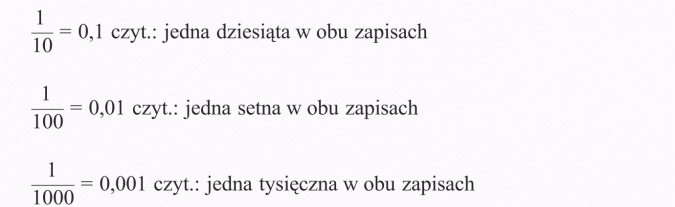 Informację o mianowniku „zaszyfrowano” w ilości cyfr po przecinku:jedna cyfra - mianownik 10dwie cyfry - mianownik 100trzy cyfry - mianownik 1000Zadanie. Przepisz poniższe zadanie do zeszytu: 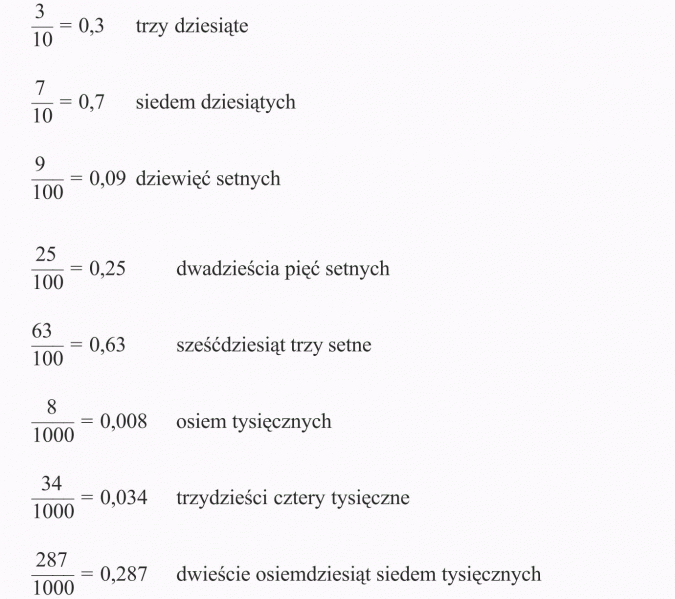 Zadanie.  Zapisz ułamki bez kreski ułamkowej. „Zapisać bez kreski ułamkowej” oznacza zapis w postaci dziesiętnej czyli z użyciem przecinka.

8.  Zadanie. Pamiętaj!!! 
Każdy ułamek dziesiętny możesz zapisać w postaci ułamka zwykłego (lub liczby mieszanej).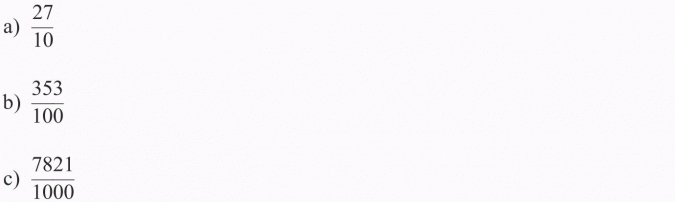 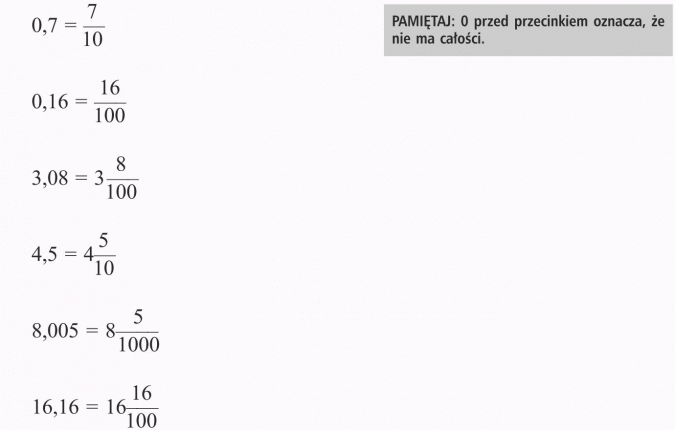 9.Codziennie ćwicz tabliczkę mnożenia: https://www.youtube.com/watch?v=73o_6T0mpUkRozwiązane zadania prześlij na e-mail: magdam_75@o2.pl lub zrób zdjęcie i prześlij  na Messanger					